UDA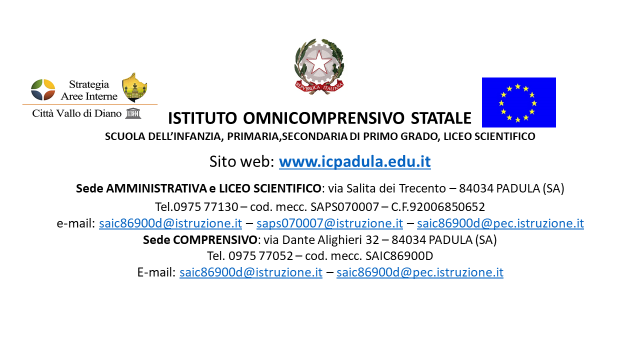 UNITA’ DI APPRENDIMENTOUNITA’ DI APPRENDIMENTODenominazioneObiettivi CompetenzeClasseDocenti coinvolti e contenutiRipartizione oraria e Tempistica (trimestre-pentamestre)MetodologiaStrumentiModalità di verifica e valutazione